Habit-of-Heart Resiliency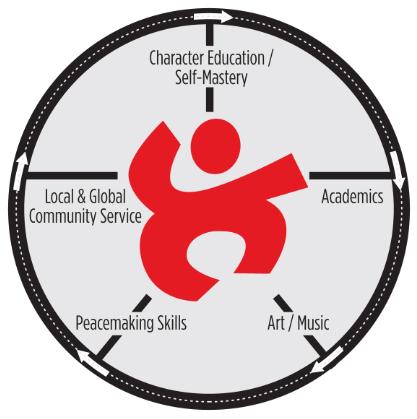 Resilience Distance Learning Unit Materials List(Paper Version will also be provided; this version should be adaptable for website, Whatsapp, Facebook or radio/TV use)Element 1: Sense It – Introduction to Resiliency (Video and Text)Element 2: Show It – Making Peace for Resiliency (Text)Element 3: Storytell It – (Audio and Instructions)Element 4: Science – The Gifts of Rivers (Audio-Visual & Text)Element 5: Music – A River Is a Place (Video and Text)Element 6: Poetry: Rivers of the World (Video & Text)Element 7: Share It – Ribbons of Rivers (Text Instructions)Element 8: Send It – The Clay Pot Project (Video & Text)Element 9: Sustain It – Journaling for Resiliency (Text)Element 10: Glossary – Preview and Review (Text)Distance Learning UnitFull-Circle Learning    Habit-of-Heart Theme: ResiliencyLesson Plans for Home Implementation(For Teachers, Parents and Self-Guided Learners)One-Week UnitRecommended Grade Level: 6-9 (age 10-15)Mixed media for adaptabilityTime: 5 min.Materials: 2-minute video intro and/or written intro, cup of steamy waterElement 1: Sense It – Intro to Resiliency Water evaporates into steam; it never disappears but just changes form. The river gives water to the clouds and weathers all seasons, reviving itself again. Humans can practice resiliency just as rivers do. Time: 30 min.Materials: 2-minute video and image of conflict bridge10 papers, leaves or stones to represent steps on a bridgeElement 2: Show It – Making Peace for Resiliency Knowing how to create peace with others brings resiliency for both partners. Consider the example of two siblings on the conflict bridge.Work out a real or imagine conflict with another young person at home using no judgement. Be the first to make a statement showing empathy.Time: 30 min.Materials: 4-minute audio, with image of storyElement 3: Storytell It Put yourself in the story of someone called upon to lead others down a polluted river. If the situation were real, how would your resilience help save lives? Discuss with a family member how this situation relates to helping one another through rough channels.Time: 30 min.Materials: Audio-video, textElement 4: Science: The Gifts of Rivers  Learn about what rivers give us: Water to drink and bathe for humans, birds and animalsWater for shade treesMoist soil to prepare the soil for growing smaller plantsWater to collect for washingWater that evaporates as droplets to feed the clouds and cool the earth. Threats to rivers include: Biodiversity loss, drought and flooding that come with climate changeIllness from zoonotic diseaseWe can become resilient by studying and acting on what we know about: Climate changeAdapting the ways we grow and store foodWater conservation  Disease preventionProtecting one anotherTime: 15 min.Materials: Video/s and textElement 5: Music: A River Is a Place Listen to the song recorded by musicians who visited a dry riverbed during a drought. Play the song again and sing along. The lyrics say, “A river is a place that sometimes has some water flowing through it.”Incorporate the song into a lesson for the family on the importance of conserving water.1 hourMaterials: Video and Text Element 6: Poetry: Rivers of the World Listen to ten poems, read aloud. Follow along with the text.Picture the setting of each poem. Answer the questions about the poems.Pick a favorite to recite for the family. Time: 45 min.Materials: Instructions, paper, straw or ribbon, marker/paint and brush or stickElement 7: Share It – Ribbons of Rivers (Video)Create a space for a river tribute inside or outside, using the map as a guide. Teach the family about the importance of conservation and place the “river ribbons” on the map.Invite family members to assist with watering chores in exchange for adding to the artistic features of the tribute space.Time: 1:45 Materials: Video and instructions, clay made of natural materials Element 8: Send It – The Clay Pot Project Learn about the origins and global uses of clay water pots.View the instructions for creating a clay pot.Use local materials or back-yard materials to create a clay pot.Send the pot to honor a nearby or distant artist who makes and carries clay potsTime: 15 minutes per dayMaterials: Notebook or a few sheets of paperElement 9: Sustain ItReview a plan for keeping a journal to maintain resiliency.Write or draw each day’s challenges and how you overcame them or your plan for overcoming the next day’s challengesTime: Preview Time before beginning lesson plan unit and review time after lesson plan unit, as neededMaterials: TextElement 10: Glossary Definitions and spellings of some words used in the unit are defined here.